Интернет-ресурсы для подготовки обучающихся к олимпиадамhttp://www.rosolymp.ru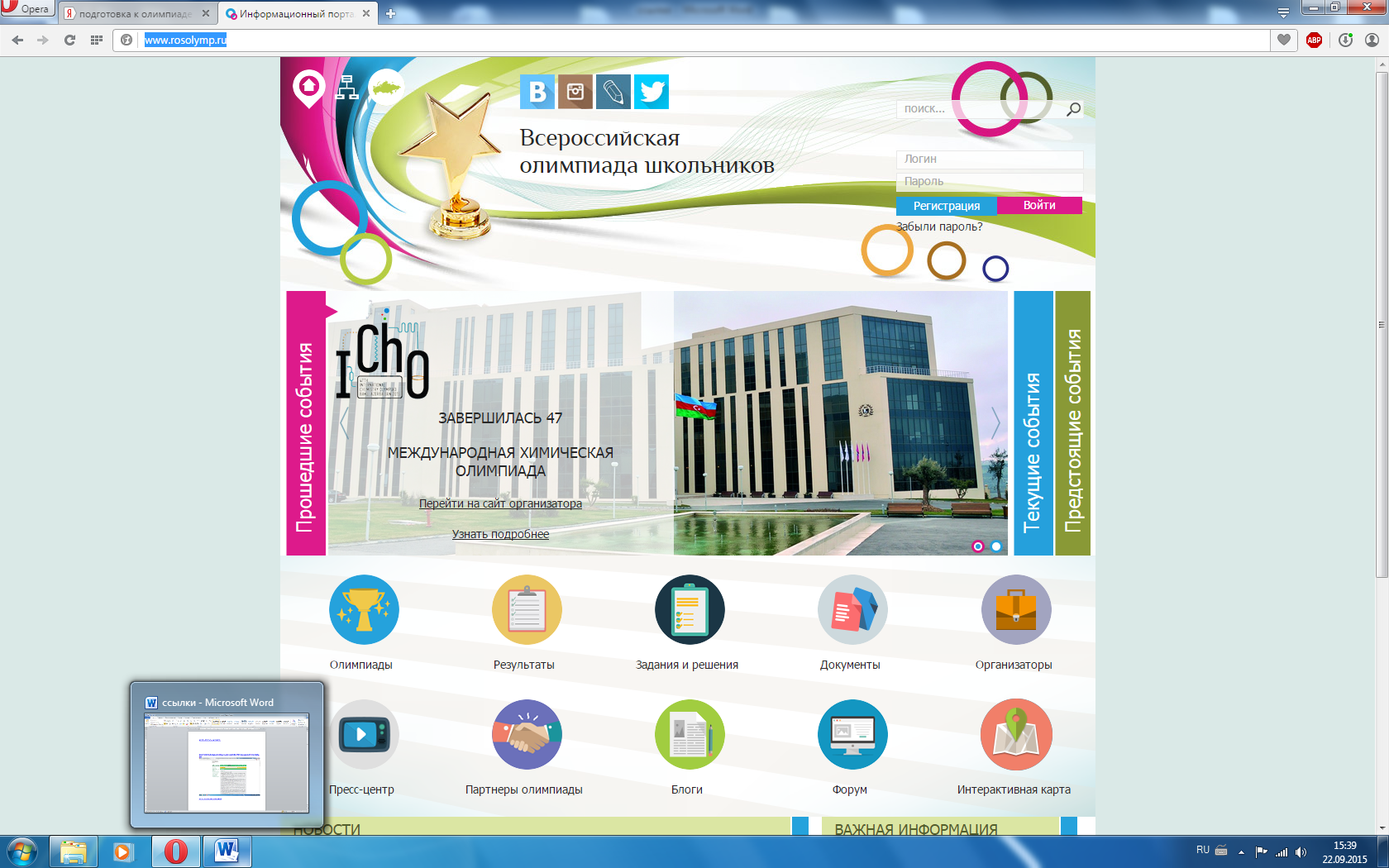 http://olymp.hse.ru/mmo/2014/materials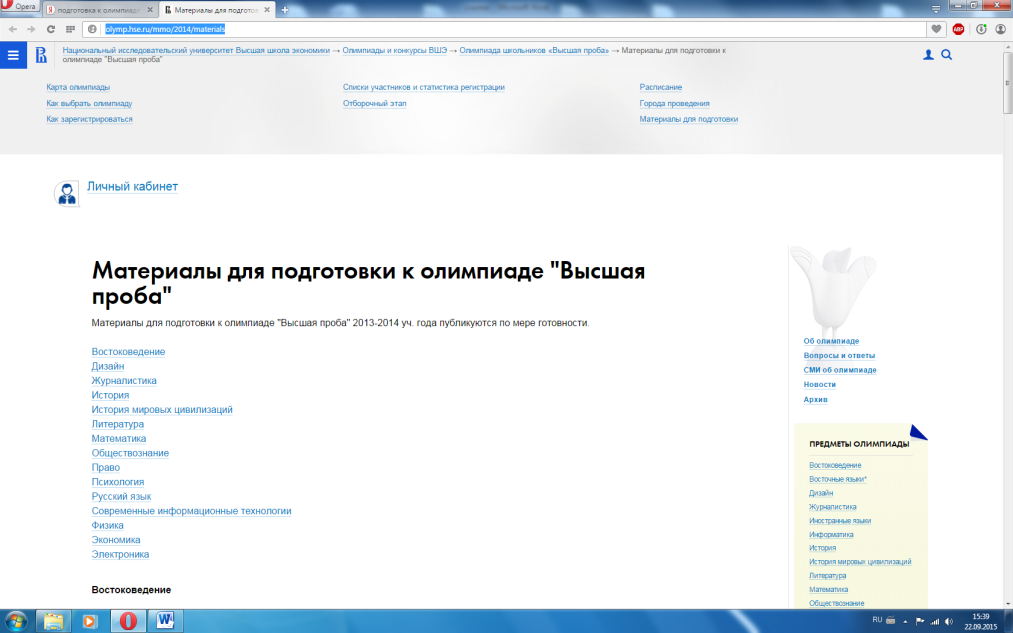 http://www.den-za-dnem.ru/school.php?item=301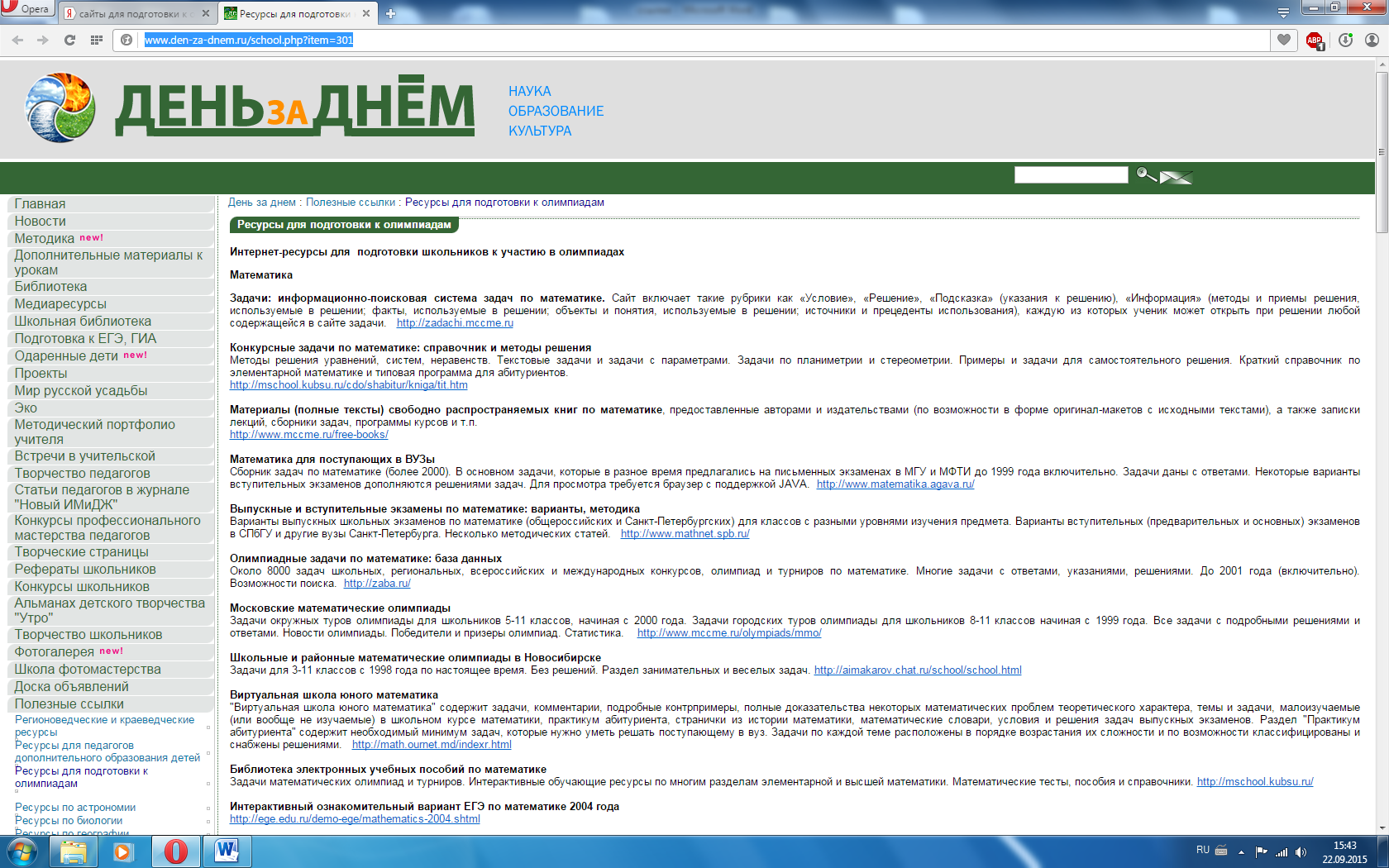 http://new.gramota.ru/spravka/letters/22-spravka/letters/71-rubric-482 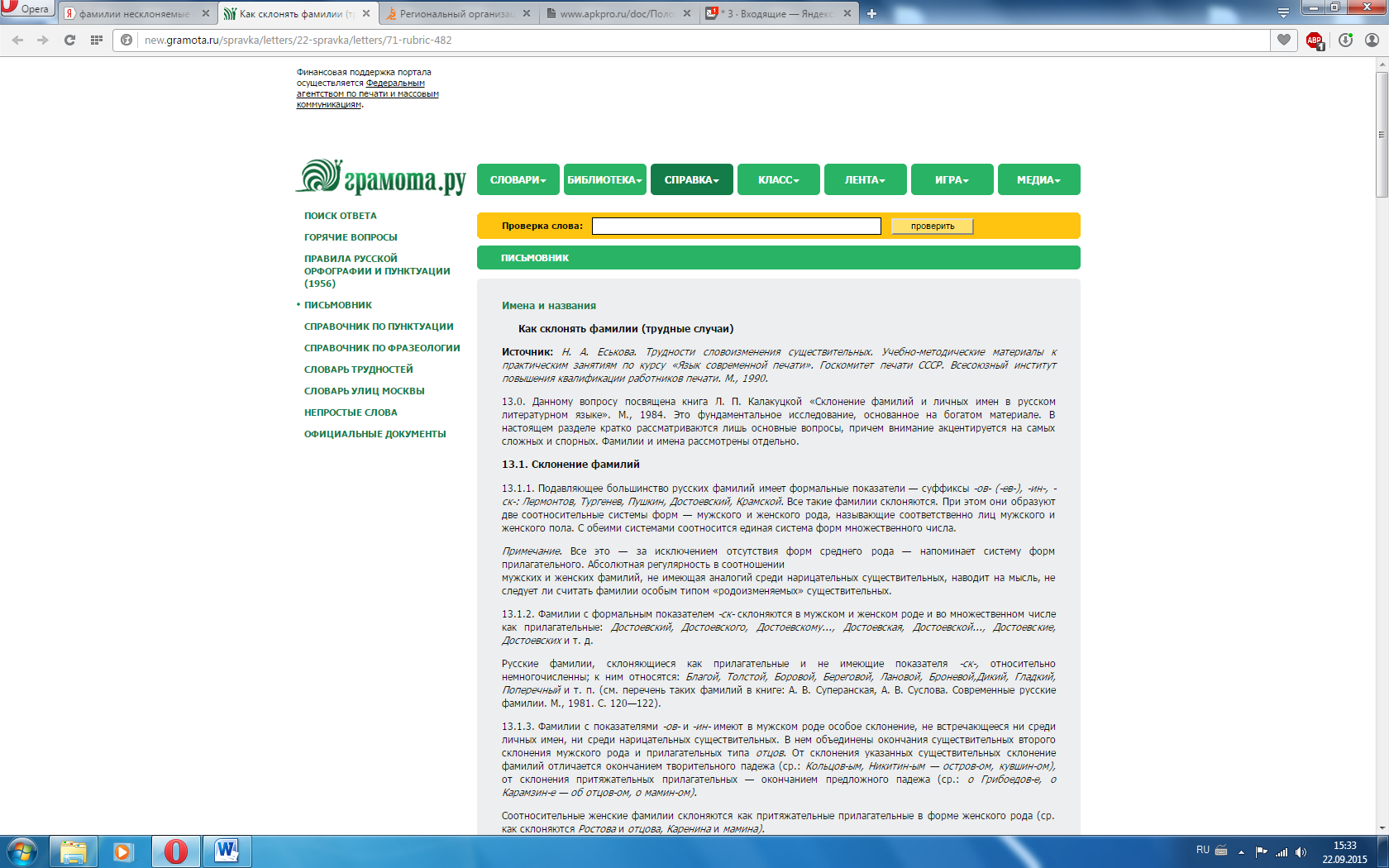 http://rusolimp.kopeisk.ru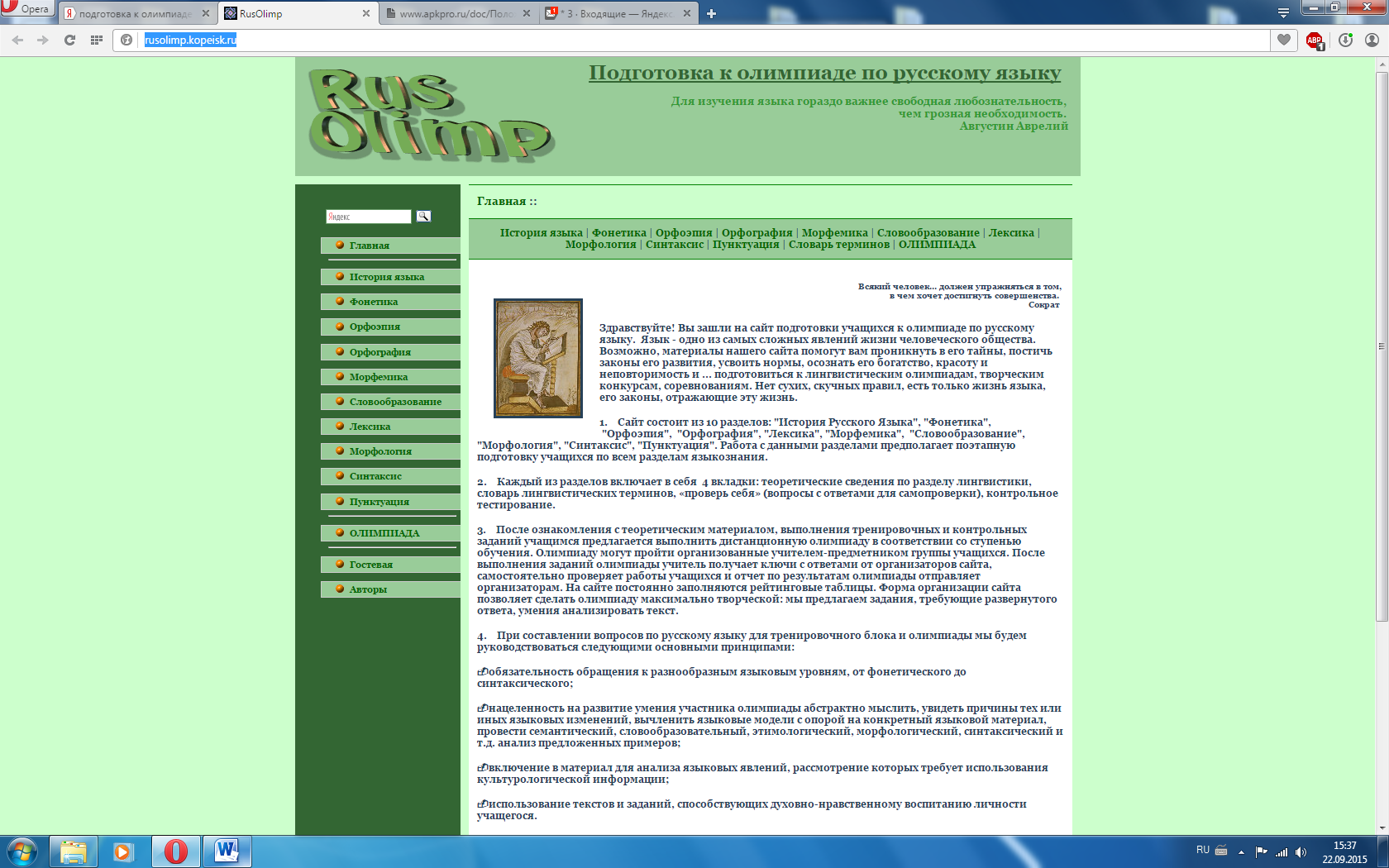 ПредметАдрес Интернет-ресурсаПримечанияВсеhttp://olimpiada.ru/Сайт МИОО: документация по проведению всех олимпиад, графики проведенияВсеhttp://olymp.mioo.ru/Сайт МИОО: подготовка обучающихся к олимпиадам по всем предметамБиологияhttp://www.bio.olimp.mioo.ru/ Задания Международной олимпиады по биологии и заключительного этапа Всероссийской олимпиады, которые можно пройти online.За две недели до городского этапа -online репетиция.Биологияhttp://www.ibo-info.org/Минимум содержания заданий Международной биологической олимпиадыБиология, экологияhttp://www.bio.metodist.ru/Задания для подготовки обучающихся к муниципальному и региональному этапамГеографияhttp://www.olimp.mgou.ruСайт олимпиады школьников Московской областиГеографияhttp://www.olymp.baltinform.ruСайт школьной олимпиады Калининградской областиГеографияhttp://www.sgu.ruСайт муниципального тура олимпиады Саратовской областиГеографияhttp://clubdoroga.euro.ruЗанимательная олимпиада по географии (клуб «Дорога»)Географияhttp://www.herzen.spb.ruГерценовская олимпиада по географииГеографияhttp://lomonosov.msu.ru/Олимпиада «Ломоносов»Иностранные языкиhttp://www.longman.ru/content/view/3/10/http://www.rus_olimp.ruhttp://www.relod.ru/testirovanie/oxford_english_testing/http://www.codnn.ruhttp://www.oxfordenglishtesting.com/DefaultMR.aspx?id=3034&menuId=1Тестовые материалы, имеющие формат олимпиадных заданийИнформатика и ИКТhttp://www.olympiads.ruhttp://informatics.mccme.ru/moodle/На указанных сайтах есть ссылки и на другие полезные сайтыИстория, обществознание, правоhttp://www.edu.ru/Федеральный портал «Российское образование». Содержитобзор образовательных ресурсов Интернета, нормативные документы, образовательныестандартыИстория, обществознание, правоhttp://www.rusolymp.ruФедеральный портал российских олимпиад школьников, в том числе и задания разных этапов олимпиад прошлых летИстория, обществознание, правоhttp://ecsocman.edu.ru/  Федеральный образовательный портал «Экономика,социология, менеджмент»История, обществознание, правоhttp://som.fio.ru/items.asp?id=10001171 

Сайт московского центра Интернет-образования: проекты учащихся, конкурсы по истории, олимпиады (архив вариантов)История, обществознание, правоhttp://www.abitura.com/tournaments/man/man_history.html 

Образовательный ресурс содержит вопросы олимпиад по историиМатематикаhttp://www.zaba.ru/Задания зарубежных национальных олимпиадМатематикаhttp://www.develop-kinder.com/client/forumsuhoi/zadachi-all-10.htmlЗадания интернет-олимпиады «Сократ»Математикаhttp://www.math-on-line.com/olympiada-edu/zadachi-olympiada-math.htmlКак готовиться к олимпиадам. Нестандартные математические задачи на логику и смекалку.Математикаhttp://www.internat18.ru/exams/olimpiad.htmlКоллекция ссылок на сайты с олимпиадными задачамиМатематикаhttp://intelmath.narod.ru/problems.htmlЗадачи различных математических олимпиад, в т.ч. открытыхМатематикаhttp://kiloherz.ru/problemsПодготовка к олимпиадам. Межвузовские олимпиадыМатематикаhttp://school-collection.edu.ru/catalog/rubr/1040fa23-ac04-b94b-4a41-bd93fbf0d55a/Олимпиадные задачи по всем разделам математикиМатематикаhttp://www.allmath.ru/olimpschool1.htmВсе задачи Всесоюзных олимпиадМХКhttp://www.art.ioso.ruИнтернет-олимпиада по МХКМХКhttp://www.kafedramhk.ru/Задания олимпиады по МХК прошлого учебного годаМХКhttp://www.artprojekt.ruЭнциклопедия искусства – галереи, история искусства, дополнительные темыМХКhttp://www.witcombe.sbc.edu/ARTHLinks.htmlСайт с огромным ресурсом ссылок по истории искусства, сгруппированных по периодамМХКhttp://www.artcyclopedia.comИллюстрированная энциклопедия по искусствуОБЖhttp://www.rsr-olymp.ru/Российский совет олимпиад школьниковОБЖhttp://olimp.mgou.ru/saf/content/189Сайт олимпиады Московской областиРусский языкhttp://www.olimp1592.ru/moodle/Сайт ресурсного центра ГОУ Гимназии № 1592, проводящей занятия по подготовке к олимпиаде по русскому языкуРусский язык. Литератураhttp://www.filobraz.ruНа сайте кафедры филологического образования следует заходить в раздел «Школа юного филологаРусский язык. Литератураhttp://www.philologia.ru/Учебный филологический ресурс, обучающий читать тексты художественной литературы в форме решения увлекательных задачТехнологияhttp://www.edu-media.ruРаздел - технологияФизикаhttp://fizolimp.narod.ruЗадачи по физике и их решения, рекомендации по подготовке к олимпиадам Физикаhttp://genphys.phys.msu.su/info/olimp.htmlНаучно-образовательный сервер физического факультета МГУ им. М.В. Ломоносова 
Олимпиада "АБИТУРИЕНТ"; Московская городская Олимпиада школьников по физике. Московская городская Олимпиада школьников по астрономии. Задачи Московской городской Олимпиады школьников. Физикаhttp://www.spin.nw.ruОлимпиадные задачи по физике. Дистанционное обучение по физикеФизикаhttp://www.nsu.ru/materials/ssl/text/metodics/ivanov.htmlЗадачи повышенной трудности и "повышенной интересности", базирующиеся на реально существующих проблемах современной физики. Задачи предваряются краткой теорией, даются их подробные решения. Физикаhttp://physolymp.spb.ru/Сайт петербургских физических олимпиадФизикаhttp://fizkaf.narod.ru/Кафедра физики МИООХимияhttp://chemolymp.narod.ru/old_olymp.htmlОлимпиады по химии, задачи и задания олимпиад по химии различных лет (с ответами и решениями)Химияhttp://olimp.distant.ru/Дистанционная олимпиада школьников, задания и ответыХимияhttp://www.alhimik.ru/abitur/abit4.htmlПолезные советы, эффектные опыты, химические новости, виртуальный репетиторХимияhttp://www.chem.msu.su/rus/olimp/Задачи химических олимпиад. Международные олимпиады, Менделеевская олимпиада, Химико-математические олимпиады, Всероссийские олимпиады школьников по химии. Материалы олимпиад 1997-2004 годовХимияhttp://tasks.ceemat.ru/dir/124/Книга-задачник, где можно найти задания с различных олимпиад и турниров школьников по химии. Для школьников и учителей, занимающихся подготовкой школьников к олимпиадамЭкологияhttp://www.eco.rosolimp.ru/Общие положения, порядок организации и проведения, задания муниципального, регионального и заключительного этапов предыдущих лет.Экономикаhttp://www.hse.ru;www.mioo.ru;www.fddp.ru;Сайт Высшей школы экономики (надо смотреть факультет довузовской подготовки)Сайт Московского института открытого образования (надо смотреть кафедру экономики)Сайт Финансовой Академии при правительстве РФ